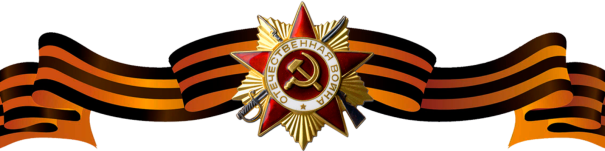 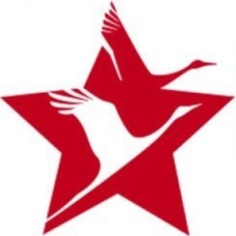 Петухов Борис ВасильевичПетухов Борис ВасильевичПетухов Борис Васильевич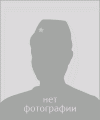 Годы жизни (дата рождения)__.__.1924__.__.1924Место рожденияЯрославская область, Арефинский район , д. Смешково Ярославская область, Арефинский район , д. Смешково ЗваниеДолжностьМесто призыва, дата призываМеста службыРанения и контузииНагражденияОрден Отечественной войны II степени (06.04.1985)